MANNSCHAFTSSPIELBERICHT                 Stadt – KlasseBSG:				Wertungsdurchgang:					Datum:	Bemerkung:	     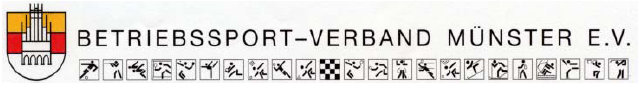 Ergebnisse geprüft:______________________    Unterschrift StaffelleiterBahnSummeAnzahl SpieleSchnittVorname, NameGegnerHandicapHandicapErgebnis MannschaftErgebnis MannschaftErgebnis GegnerErgebnis GegnerPunkte MannschaftPunkte MannschaftErgebnisbestätigung GegnerErgebnisbestätigung Gegner